Ejercicio 2022:Número de habitantes del municipio de Los Realejos (Santa Cruz de Tenerife), conforme a los datos facilitados por el Instituto Nacional de Estadística (INE), en comunicación de fecha 28 de noviembre de 2022: 37.076.Datos fiscales obtenidos del Estado de Ejecución del Presupuesto a 31/12/2022:INGRESOS FISCALES.1. Impuestos directos: 7.045.989,08 euros.2. Impuestos indirectos: 259.955,32 euros.3. Tasas, precios públicos y otros ingresos: 5.700.413,24 euros.Total ingresos fiscales: 13.006.357,64 euros.Ingresos fiscales por habitante: 350,80 euros.GASTOS CORRIENTES.1. Gastos de personal: 11.627.971,78 euros.2. Gastos en bienes corrientes y servicios: 7.599.631,47 euros.3. Gastos financieros: 39.466,86 euros.4. Transferencias corrientes: 11.497.007,50 euros.Total gastos corrientes: 30.764.077,61 euros.Gastos por habitante: 829,76 euros.GASTOS DE INVERSIÓN.5. Inversiones reales: 9.320.965,66 euros.6. Transferencias de capital: 649.500,00 euros.Total gastos de inversión: 9.970.465,66 euros.Gastos de inversión por habitante: 268,92 euros.A 31 de julio de 2023:Número de habitantes del municipio de Los Realejos (Santa Cruz de Tenerife), conforme a los datos facilitados por el Instituto Nacional de Estadística (INE), en comunicación de fecha 01 de enero de 2023: 37.207.Datos fiscales obtenidos del Estado de Ejecución del Presupuesto a 31/07/2023:INGRESOS FISCALES.1. Impuestos directos: 3.457.076,48 euros.2. Impuestos indirectos: 109.396,91 euros.3. Tasas, precios públicos y otros ingresos: 3.907.720,99 euros.Total ingresos fiscales: 7.474.194,38 euros.Ingresos fiscales por habitante: 200,88 euros.GASTOS CORRIENTES.1. Gastos de personal: 6.713.425,57 euros.2. Gastos en bienes corrientes y servicios: 4.672.543,21 euros.3. Gastos financieros: 5.140,76 euros.4. Transferencias corrientes: 7.880.706,95 euros.Total gastos corrientes: 19.271.816,49 euros.Gastos por habitante: 517,96 euros.GASTOS DE INVERSIÓN.5. Inversiones reales: 5.271.617,27 euros.6. Transferencias de capital: 167.000,00 euros.Total gastos de inversión: 5.438.617,27 euros.Gastos de inversión por habitante: 146,17 euros.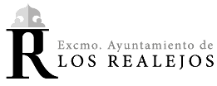 Ayuntamiento de Los RealejosAvenida de Canarias, 6 - 38410 – Los Realejos 922346234 – 010   alcaldia@losrealejos.es  http://www.losrealejos.es | https://sede.losrealejos.esAyuntamiento de Los RealejosAvenida de Canarias, 6 - 38410 – Los Realejos 922346234 – 010   alcaldia@losrealejos.es  http://www.losrealejos.es | https://sede.losrealejos.esTRANSP.005Anualidad2022/2023Ayuntamiento de Los RealejosAvenida de Canarias, 6 - 38410 – Los Realejos 922346234 – 010   alcaldia@losrealejos.es  http://www.losrealejos.es | https://sede.losrealejos.esAyuntamiento de Los RealejosAvenida de Canarias, 6 - 38410 – Los Realejos 922346234 – 010   alcaldia@losrealejos.es  http://www.losrealejos.es | https://sede.losrealejos.esPortal de TransparenciaPortal de TransparenciaPortal de TransparenciaCódigoCódigoDescripción del apartadoDescripción del apartadoDescripción del apartadoDescripción del apartado11031103Ingresos fiscales, gasto e inversión realizada por habitante o estudiante.Ingresos fiscales, gasto e inversión realizada por habitante o estudiante.Ingresos fiscales, gasto e inversión realizada por habitante o estudiante.Ingresos fiscales, gasto e inversión realizada por habitante o estudiante.